Kerkenbos 1332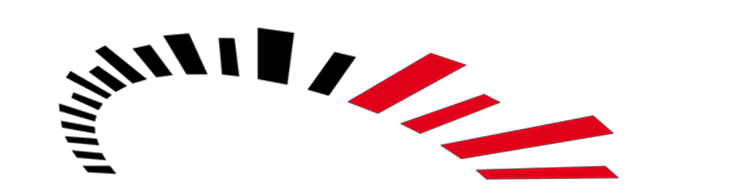 6546 BG Nijmegeninfo@roltechniek.comT: 0031 – 24 20 60 140F: 0031 – 24 84 58 087www.roltechniek.comROL TECHNIEK BENELUX B.V.BESTELFORMULIERJUNO-, JUNO PLUS EN JUNO DIMOUT ROLGORDIJNEN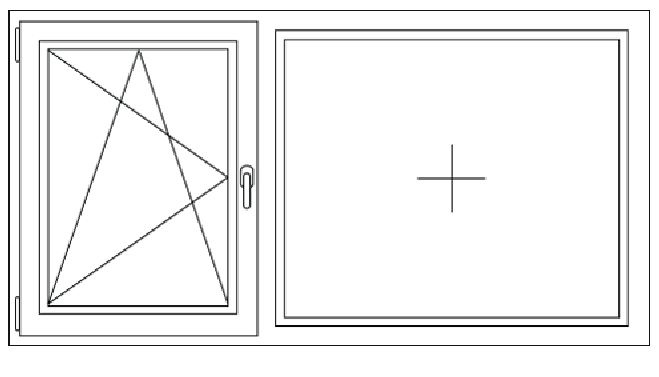 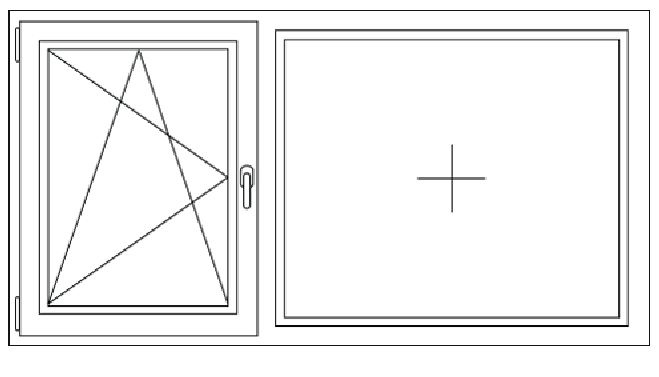 Besteldatum;                                                       
                                                                                     Cassette;                 Kleur cassette en geleiders;Firmanaam;                                                       
                                                     
                                                                                     JA      NEE                             9016             Afwijkende RAL-kleur;
Referentie; 